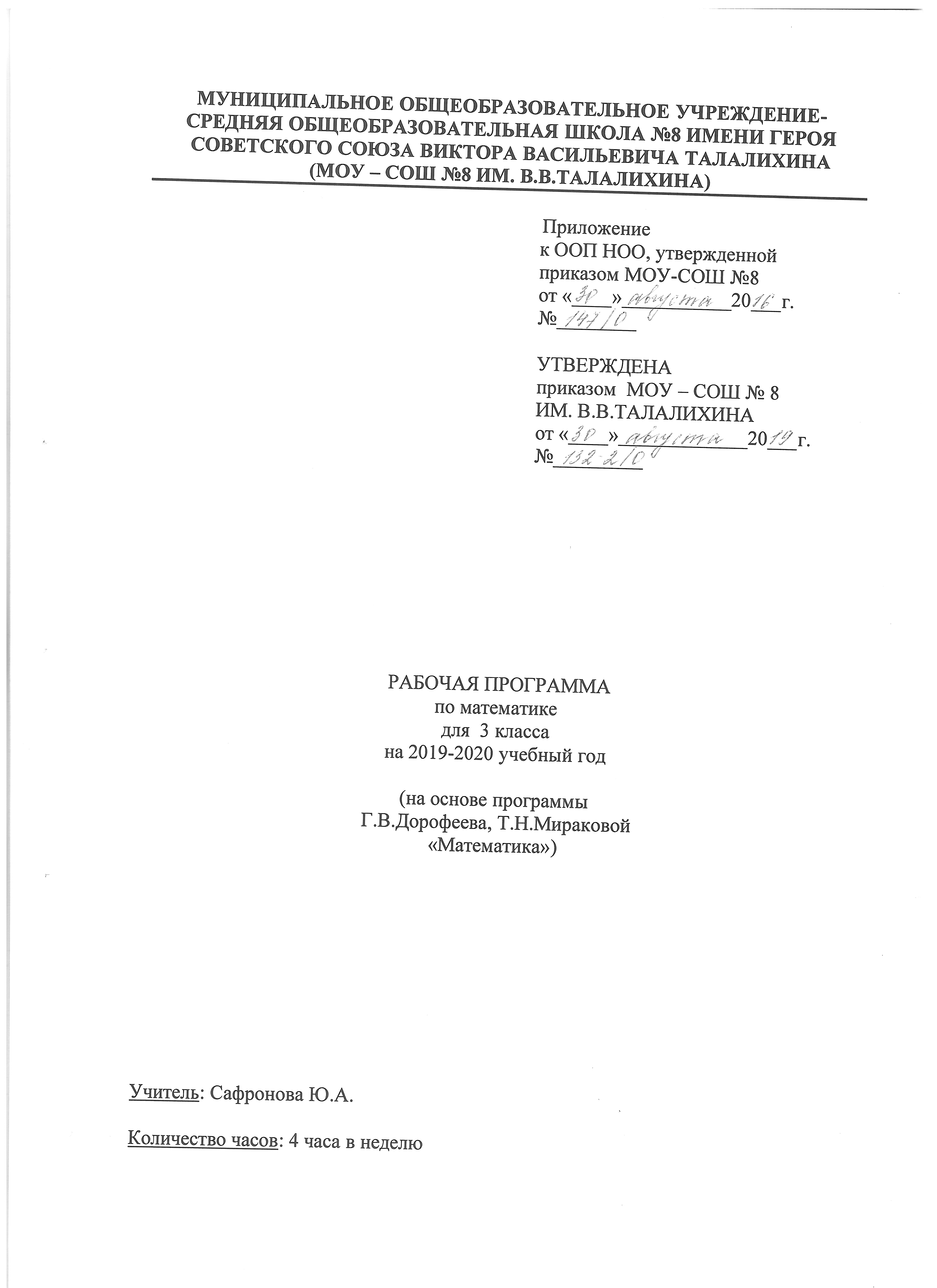 Пояснительная запискаРабочая программа по математике для 3 класса МОУ-СОШ №8 ИМ. В.В.ТАЛАЛИХИНА разработана на основе Федерального государственного образовательного стандарта начального общего образования, примерной программы по математике и программы «Математика» Г.В. Дорофеева, Т.Н. Мираковой, «Просвещение» 2014 год.Программа реализуется по УМК «Перспектива». Для реализации содержания учебного предмета математика используется учебник Г.В. Дорофеева, Т.Н. Мираковой, Т.Б.Буки «Математика» для 3 класса. Место учебного предмета в учебном планеПо учебному плану МОУ-СОШ № 8 ИМ. В.В.ТАЛАЛИХИНА на изучение предмета «Математика» в 3 классе отводится 136 ч (4 ч в неделю, 34 учебные недели).Тематическое планированиеКалендарно-тематическое планированиеСписок литературы для учителяДорофеев Г.В., Миракова Т.Н., Бука Т.Б. Математика. Учебник. 3 класс, в 2-х частях, М.: Издательство «Просвещение», 2015г.Дорофеев Г.В., Миракова Т.Н., Бука Т.Б. Математика. Рабочая тетрадь. 3 класс, в 2-х частях. М.: Издательство «Просвещение» 2016г.Яценко И.Ф. «Поурочные разработки по математике» к УМК «Перспектива». 3           класс. М.: Издательство «ВАКО», 2017 г.Список литературы для обучающегосяДорофеев Г.В., Миракова Т.Н., Бука Т.Б. Математика. Учебник. 3 класс, в 2-х частях, М.: Издательство «Просвещение», 2015г.Дорофеев Г.В., Миракова Т.Н., Бука Т.Б. Математика. Рабочая тетрадь. 3 класс, в 2-х частях. М.: Издательство «Просвещение» 2016г.Перечень WEB-сайтов для дополнительного образования по предметуhttps://infourok.ru/ Сайт ИНФОУРОКhttp://www.uchportal.ru/ «Учительский портал» - сообщество учителейhttp://www.uroki.net/   Сайт УРОКИ.NEThttp://www.nachalka.com/ Сайт для учителей начальных классов «Начальная школа»http://www.uchportal.ru/ Учительский портал  http://nsportal.ru/Социальная сеть работников образования http://festival.1september.ru/ Фестиваль педагогических идей «Открытый урок»СОГЛАСОВАНОзам. директора по УВР ___________Ю.А.Сафронова«____» ____________ 20__г.СОГЛАСОВАНОруководитель ШМОучителей начальных классов___________С.М.ЖучковаПротокол от«____» ____________ 20__г.№____№п/пРаздел, темаКоличество часовФорма контроля1Числа от 0 до 100. 5Входная контрольная работа.  2Сложение и вычитание.31Контрольная работа № 1«Числа от 0 до 100. Сложение и вычитание».Контрольная работа № 2«Сложение и вычитание. Составные задачи ».3Умножение и деление.52Контрольная работа № 3«Арифметические действия (умножение, деление)».Административный контроль по итогам 1 полугодия.Контрольная работа № 4 «Табличные случаи умножения и деления».Контрольная работа № 5«Внетабличные случаи умножения и деления».4Числа от 100 до 1000.Нумерация.75Числа от 100 до 1000. Письменные приемы вычислений.19Контрольная работа № 6 «Устная и письменная нумерация чисел в пределах 1000».6Умножение и деление.                    Устные приёмы вычислений.87Умножение и деление.Письменные приёмы вычислений.14Комплексная срезовая работа.Административный контроль по итогам года. Контрольная работа «Итоговое повторение».Итого136Из них 9№  урокаДата  по плануДата  по фактуТемаЭОР№  урокаДата  по плануДата  по фактуТемаЭОР№  урокаДата  по плануДата  по фактуТемаЭОРЧисла от 0 до 100 (5 ч)Числа от 0 до 100 (5 ч)Числа от 0 до 100 (5 ч)Числа от 0 до 100 (5 ч)Числа от 0 до 100 (5 ч)102.09.Устные приемы сложения и вычитания в пределах 100.Электронное приложение к учебнику «Математика», 3 класс, авт. Дорофеев Г. В., Миракова Т.Н., Бука Т.Б.203.09.Алгоритм письменного сложения и вычитания двузначных чисел.304.09.Табличное умножение и деление.  Порядок действий. Диаграмма.Электронное приложение к учебнику405.09.Входная контрольная работа. 509.09.Анализ входной контрольной работы. Сложение и вычитание двузначных чисел. Сложение и вычитание (31 ч)Сложение и вычитание (31 ч)Сложение и вычитание (31 ч)Сложение и вычитание (31 ч)Сложение и вычитание (31 ч)610.09.Сумма нескольких слагаемых. Электронное приложение к учебнику711.09.Сумма нескольких слагаемых. Вычисление удобным способом.Электронное приложение к учебнику812.09.Сумма нескольких слагаемых.  Прибавление числа к сумме.916.09.Цена. Количество. Стоимость.Электронное приложение к учебнику1017.09.Простые задачи на нахождение цены, количества, стоимости.Электронное приложение к учебнику1118.09.Проверка сложения.1219.09.Увеличение (уменьшение) длины отрезка в несколько раз.1323.09.Сумма трех слагаемых. Прибавление суммы к числу.1424.09.Сумма трех слагаемых. Составные задачи.1525.09.Нахождение суммы трех слагаемых удобным способом. Проверочная работа.1626.09.Анализ проверочной работы. Обозначение геометрических фигур  латинскими буквами.Электронное приложение к учебнику1730.09.Обозначение геометрических фигур.Электронное приложение к учебнику1801.10.Контрольная работа № 1«Числа от 0 до 100. Сложение и вычитание».1902.10.Анализ контрольной работы. Проверка вычитания.  2003.10.Способы проверки вычитания.Электронное приложение к учебнику2107.10.Вычитание суммы из числа.2208.10.Способы вычитания суммы из числа.2314.10.Вычитание числа из суммы.2415.10.Способы вычитания числа из суммы. Составные задачи.2516.10.Вычитание суммы из числа. Составные задачи.2617.10.Прием округления при сложении.Электронное приложение к учебнику2721.10.Прием округления при сложении. Округление одного или нескольких слагаемых.Электронное приложение к учебнику2822.10.Прием округления при вычитании. Электронное приложение к учебнику2923.10.Прием округления при вычитании. Закрепление. Проверочная работа "Решение составных задач".3024.10.Анализ проверочной работы. Равные фигуры.Электронное приложение к учебнику3128.10.Задачи в 3 действия.3229.10.Задачи в 3 действия. Закрепление. 3330.10.Урок повторения и самоконтроля  по теме: «Сложение и вычитание».3431.10.Контрольная работа № 2«Сложение и вычитание. Составные задачи».3505.11.Анализ контрольной работы. Сложение и вычитание. Числовые выражения.3606.11.Практическая работа «Изображение куба на клетчатой бумаге».Электронное приложение к учебникуУмножение и деление (52 ч)Умножение и деление (52 ч)Умножение и деление (52 ч)Умножение и деление (52 ч)Умножение и деление (52 ч)3707.11.Четные и нечетные числа. Признак четности чисел.Электронное приложение к учебнику3811.11.Четные и нечетные числа. 3912.11.Таблица умножения числа 3 и соответствующие случаи деления.4013.11.Умножение числа 3. Деление на 3.4114.11.Умножение суммы на число. 4218.11.Умножение числа 3. Деление на 3. Простые и составные задачи.4319.11.Табличные случаи умножения числа 4 и деления на 4. Проверочная работа "Арифметические действия (сложение и вычитание в пределах 100)".4425.11.Анализ проверочной работы. Умножение числа 4. Деление на 4. 4526.11.Проверка умножения. 4627.11.Способ умножения двузначного числа на однозначное.Электронное приложение к учебнику4728.11.Умножение двузначного числа на однозначное. 4802.12.Задачи на приведение к единице.Электронное приложение к учебнику4903.12.Задачи на приведение к единице. Закрепление.5004.12.Составные задачи. Таблица умножения и деления. Проверочная работа.5105.12.Анализ проверочной работы. Табличные случаи умножения числа 5 и деления на 5.5209.12.Умножение числа 5. Деление на 5.5310.12.Табличные случаи умножения числа 6 и деления на 6.5411.12.Умножение числа 6. Деление на 6.5512.12.Решение задач с пропорциональными величинами.Электронное приложение к учебнику5616.12.Таблицы умножения и деления с числами 2,3,4,5,6. Закрепление.  5717.12.Проверка деления.5818.12.Контрольная работа №3«Арифметические действия (умножение, деление)». 5919.12.Анализ контрольной работы. Разностное и кратное сравнение.Электронное приложение к учебнику6023.12.Задачи на кратное сравнение.Электронное приложение к учебнику6124.12.Кратное сравнение чисел. Задачи на кратное сравнение.6225.12.Разностное и кратное сравнение. Составные задачи.Электронное приложение к учебнику6326.12.Урок повторения и самоконтроля. Практическая работа«Сравнение периметра прямоугольников».6409.01.Анализ проверочной работы. Умножение числа 7. Деление на 7. 6513.01.Умножение числа 7. Деление на 7. Задачи на кратное и разностное сравнение.6614.01.Таблицы умножения и деления с числами 5, 6, 7. 6715.01.Умножение числа 8. Деление на 8.6816.01.Умножение числа 8. Деление на 8.  Проверочная работа.6920.01.Анализ проверочной работы. Практическая работа«Плетение модели куба из трех полосок». Прямоугольный параллелепипед.Электронное приложение к учебнику7021.01.Прямоугольный параллелепипед. Закрепление.7122.01.Площади фигур.Электронное приложение к учебнику7223.01.Площади фигур. Сравнение. Измерение с помощью мерок.Электронное приложение к учебнику7327.01.Умножение числа 9. Деление на 9.7428.01.Административный контроль по итогам 1 полугодия. Контрольная работа № 4 «Табличные случаи умножения и деления».7529.01.Анализ контрольной работы. Умножение числа 9. Деление на 9. Закрепление.7630.01.Таблица умножения в пределах 100.7703.02.Деление суммы на число.Электронное приложение к учебнику7804.02.Способы деления суммы на число.7905.02.Вычисления вида  48 : 2.Электронное приложение к учебнику8006.02.Вычисления вида  48 : 2. Закрепление.8110.02.Вычисления вида  57 : 3.Электронное приложение к учебнику8211.02.Вычисления вида 57: 3. Закрепление.8312.02.Метод подбора. Деление двузначного числа на двузначное.Электронное приложение к учебнику8413.02.Контрольная работа № 5«Внетабличные случаи  умножения и деления».8517.02.Анализ контрольной работы. Деление двузначного числа на двузначное.Электронное приложение к учебнику8618.02.Внетабличные случаи  деления.8719.02.Внетабличные случаи  умножения и деления.8825.02.Урок повторения и самоконтроля.Электронное приложение к учебникуЧисла от 100 до 1000. Нумерация (7 ч)Числа от 100 до 1000. Нумерация (7 ч)Числа от 100 до 1000. Нумерация (7 ч)Числа от 100 до 1000. Нумерация (7 ч)Числа от 100 до 1000. Нумерация (7 ч)8926.02.Счёт сотнями.Электронное приложение к учебнику9027.02.Названия круглых сотен. Проверочная работа "Текстовые задачи".9102.03.Анализ проверочной работы. Сложение и вычитание круглых сотен. Электронное приложение к учебнику9203.03.Образование чисел от 100 до 1000.Электронное приложение к учебнику9304.03.Трёхзначные числа.9405.03.Разрядные слагаемые.Проверочная работа.9510.03.Анализ проверочной работы. Задачи на сравнение. Сравнение трёхзначных чисел. Числа от 100 до 1000.  Письменные приемы вычислений (19 ч)Числа от 100 до 1000.  Письменные приемы вычислений (19 ч)Числа от 100 до 1000.  Письменные приемы вычислений (19 ч)Числа от 100 до 1000.  Письменные приемы вычислений (19 ч)Числа от 100 до 1000.  Письменные приемы вычислений (19 ч)9611.03.Устные приёмы сложения и вычитания вида 520 + 400, 370 + 20. Электронное приложение к учебнику9712.03.Устные приёмы сложения и вычитания вида 70 + 50, 140 – 60.Электронное приложение к учебнику9816.03.Устные приёмы сложения и вычитания вида 430 + 250, 370 – 140.Электронное приложение к учебнику9917.03.Устные приёмы сложения вида               430 + 80. Проверочная работа.Электронное приложение к учебнику10018.03.Анализ проверочной работы. Устные приёмы сложения и вычитания.Электронное приложение к учебнику10119.03.Единицы площади.10223.03.Единицы площади, их обозначение и соотношение.10324.03.Площадь прямоугольника. Задачи на нахождение площади. Проверочная работа "Геометрические фигуры и величины, площадь, периметр".10425.03.Анализ проверочной работы. Деление с остатком.10526.03.Задачи на деление с остатком.Электронное приложение к учебнику10630.03.Километр. Единицы длины и их соотношения.Электронное приложение к учебнику10731.03.Письменные приёмы сложения и вычитания вида 325 + 143, 468 – 143.Электронное приложение к учебнику10801.04.Письменные приёмы сложения и вычитания вида 457 + 26, 457 + 126,     764 – 35, 764 – 235.10902.04.Устные и письменные приёмы сложения и вычитания трёхзначных чисел.Электронное приложение к учебнику11006.04.Задачи на деление с остатком. Единицы длины и их соотношения.Электронное приложение к учебнику11107.04.Устные  приёмы сложения и вычитания  трёхзначных чисел.11213.04.Контрольная работа №6 «Устная и письменная нумерация чисел в пределах 1000».11314.04.Анализ контрольной работы. Устные приёмы сложения и вычитания трёхзначных чисел.                 11415.04.Урок повторения и самоконтроля. Проверочная работа "Работа с данными".Умножение и деление. Устные приёмы вычислений (8 ч)Умножение и деление. Устные приёмы вычислений (8 ч)Умножение и деление. Устные приёмы вычислений (8 ч)Умножение и деление. Устные приёмы вычислений (8 ч)Умножение и деление. Устные приёмы вычислений (8 ч)11516.04.Анализ проверочной работы. Умножение круглых сотен.Электронное приложение к учебнику11620.04.Умножение круглых сотен. Закрепление.11721.04.Комплексная срезовая работа.11822.04.Деление круглых сотен. Электронное приложение к учебнику11923.04.Единицы массы. Грамм.Электронное приложение к учебнику12027.04.Соотношение между граммом и килограммом.12128.04.Вычисления вида 170 ∙ 2, 560: 7.12229.04.Урок повторения и самоконтроля.Умножение и деление. Письменные приёмы вычислений (14 ч)Умножение и деление. Письменные приёмы вычислений (14 ч)Умножение и деление. Письменные приёмы вычислений (14 ч)Умножение и деление. Письменные приёмы вычислений (14 ч)Умножение и деление. Письменные приёмы вычислений (14 ч)12330.04.Письменные приемы умножения на однозначное число вида 423 ∙ 2.        Электронное приложение к учебнику12406.05.Письменные приемы умножения на однозначное число с переходом через разряд вида 46 ∙ 3.        Электронное приложение к учебнику12507.05.Письменные приёмы умножения на однозначное число с двумя переходами через разряд вида 238 ∙ 4.        Электронное приложение к учебнику12612.05.Письменные приёмы умножения.12713.05.Письменные приёмы деления на однозначное число вида 684:2.Электронное приложение к учебнику12814.05.Письменные приёмы деления на однозначное число вида 478 : 2.Электронное приложение к учебнику12918.05.Письменные приёмы деления на однозначное число вида 216 : 3.Электронное приложение к учебнику13019.05.Письменные приёмы деления на однозначное число вида 836 : 4.Электронное приложение к учебнику13120.05.Письменные приёмы деления на однозначное число. Проверка деления.Электронное приложение к учебнику13221.05.Практическая работа«Плетение модели пирамиды из двух полосок».Электронное приложение к учебнику13325.05.Урок повторения и самоконтроля по теме: «Умножение и деление».13426.05.Административный контроль по итогам года. Контрольная работа«Итоговое повторение».13527.05.Анализ контрольной работы. Письменные приёмы умножения и деления. Закрепление.13628.05.Урок – соревнование  «Знатоки математики».